الباب الثانی و العشر من الواحد الاولحضرت باباصلی فارسی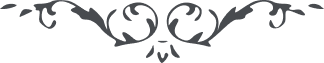 الباب الثانی و العشر من الواحد الاول در اینکه محمد بن علی - علیه السلام - رجوع فرمود بدنیا با هر کس که مؤمن بآن بود و دون آن. 